		آمار  روزانه شناورهای تخلیه وبارگیری شرکت آریا بنادر ایرانیان	از ساعت  45: 06  تا ساعت 06:45 مورخه 27/09/1400 لغایت 28/09/1400		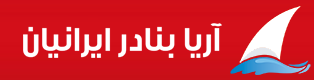      کارشناس امور بندری شرکت آریا بنادر ایرانیان                                         امیر صابری کهناسکلهنام شناورنام کشتیرانیتناژ  تخلیهتناژبارگیریمحل تخلیهنوع تجهیزاتمحموله کشتیمحموله کشتیتاریخ و ساعت پهلوگیریتاریخ و ساعت شروع عملیاتتناژ  تخلیه و بارگیــریتناژ  تخلیه و بارگیــریتناژ  تخلیه و بارگیــریمجموع تناژ سه شیفتتناژباقیمانده /اتمام تخلیه یا بارگیری(تن)زمان عملیات(OT)زمان عملیات(OT)نرم متوسطنرم متوسطماندگاری دراسکله(ساعت)ماندگاری دراسکله(ساعت)اسکلهنام شناورنام کشتیرانیتناژ  تخلیهتناژبارگیریمحل تخلیهنوع تجهیزاتتخلیهبارگیریتاریخ و ساعت پهلوگیریتاریخ و ساعت شروع عملیاتتناژصبحتناژعصرتناژشبمجموع تناژ سه شیفتتناژباقیمانده /اتمام تخلیه یا بارگیری(تن)تخلیهبارگیریتخلیهبارگیریماندگاری دراسکله(ساعت)ماندگاری دراسکله(ساعت)6ویانادریای خزر29761995سریرتجارتلیبهر229ایتالذرتپالت-کیسه –سواری(2)کانتینرپ20(15)40(2)22/09/0022/09/00ت: *ت:*ت:*ت:************10:30*491311316ویانادریای خزر29761995سریرتجارتلیبهر229ایتالذرتپالت-کیسه –سواری(2)کانتینرپ20(15)40(2)09:4023:45ب: 297ب: 212ب:*ب: 509اتمام  بارگیری: 20:15*10:30*491311317پریندریای خزر26642819محوطه ریلی 4011لیبهر 4017تخته   کانتینرخ20(20) پالت- کیسهکانتینرپ20(24)40(11)23/09/0023/09/00ت: *ت: *ت:*ت:************20:30*37**7پریندریای خزر26642819محوطه ریلی 4011لیبهر 4017تخته   کانتینرخ20(20) پالت- کیسهکانتینرپ20(24)40(11)16:3019:20ب: 289ب: 340ب:127ب:756باقی بارگیری :955*20:30*37**9پارس خزر-1کالابران نسیم دریا*1743*ریلی 4009*پالت.کیسه.بسته24/09/0024/09/00ت:*ت:*ت:*ت:************13:30*2078789پارس خزر-1کالابران نسیم دریا*1743*ریلی 4009*پالت.کیسه.بسته13:5517:25ب: 112ب: 154ب:*ب:266اتمام  بارگیری: 21:00*13:30*207878